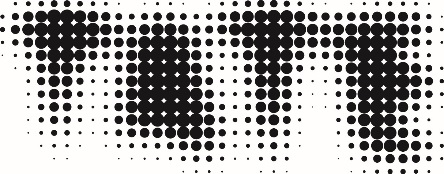 Application Form Before completing your application form, please ensure that you read carefully the open call, the Frequently Asked Questions, and the eligibility criteria for applicants.If you have any difficulty in completing this form, please email opencall@tate.org.uk or call 0151 702 7595 on Monday or Thursday between 10:30 and 16:30Personal Details CV/Exhibition History Please list all previous, current and upcoming exhibitions, performances, projects, publications, awards etc. If preferred please submit a cv on a separate sheet.Required information/documentationFor the below information please keep your answers to a maximum of 2000 words total.Additional Information Declaration I declare that the information contained in this application is complete and correct. I understand that if I have knowingly provided false information or withheld relevant details, this could lead to disqualification from appointment or dismissal without notice. Please return the completed application form and diversity monitoring information to:opencall@tate.org.uk Thank you for your interest in this opportunity to collaborate with Tate LiverpoolDiversity Monitoring FormTate is committed to making art available to everyone. To do this we recognise we need a workforce which reflects the diversity of the audiences and communities we serve.We want to make opportunities to work at Tate accessible to people from all backgrounds and ensure our processes are free from discrimination. In line with this commitment all applicants will be considered only on their ability to do the role for which they are applying.To help us monitor the effectiveness of our diversity and inclusion practices we ask all applicants to supply the monitoring information outlined below. Provision of this information is completely voluntary and if you do not wish to provide this information you can select the “Prefer not to say” option.  This information will be kept securely and the only information that will be made available to those shortlisting will be if you have told us you have disability and you have not opted out of our guaranteed interview scheme.This information will not be used in deciding whether to shortlist you for interview or offer you employment. The information will only be used to monitor Tate’s practices. It will not be revealed outside Tate except as part of an overall diversity statistical report which will not identify individuals. All data relating to unsuccessful applications is deleted after a maximum of 12 months. The only exceptions to this is personal information relating to applications for positions where an appointment has been made from outside of the European Economic Area (EEA), where we may be required to retain your applicant information for a longer period to comply with UK Visa and Immigration regulations.If you are the successful candidate, your application will be retained and will form the basis of your personal staff record. This data will be retained in line with our staff data retention policy.What is your gender identity?Is your gender identity the same as the gender you were originally assigned at birth?What is your current age?Which ethnicity do you primarily identify with?What is your nationality?Do you have any specific access requirements? Applicants are invited to provide an Access Doc for Disabled Artists if necessary– more info about these can be found at https://www.accessdocsforartists.com/ What is your sexual orientation?What is your Religion/Belief?Declaration I declare that the information contained in this diversity monitoring form is complete and correct. I confirm that I have read the Privacy Notice and consent to the processing of my data as set out in this notice.OpportunityArt North WestOpportunityReferenceTG2444ReferenceTitle Title First nameFirst nameSurnameSurnameDaytime telephone number Daytime telephone number Mobile numberMobile numberEmail addressEmail addressHome addressHome addressTown Town PostcodePostcodeDo you require a work permit or visa to work in the ?Do you require a work permit or visa to work in the ?If yes, please confirm the type of work permit/visa you currently hold and any restrictions that applyIf yes, please confirm the type of work permit/visa you currently hold and any restrictions that applyAre you a close friend of relative of one of Tate’s present or past employees or Trustees?Are you a close friend of relative of one of Tate’s present or past employees or Trustees?If yes to either of the above please give detailsDatesFrom 	ToTitle of exhibition/project Venue Details of the projectArtistic statementRationale: description of the concept for proposed project or exhibition. Please also include visual material (up to 10 images of existing work with titles and dimensions and/or 8 mins of moving image) Specification: How will the exhibition look in the space? What are its key components? How might it be produced? In case of a socially engaged project – who is the audience or participants? What is your experience of this kind of practice? What kind of support would you benefit from? Research and implementation: please set out a plan and timetable for how you will research and develop the exhibition, including the production of any new work. Assessment criteria will include feasibility and forward planning. Proposed allocation of artist fees, expenses, materials and production budget to a total of £30,000. Please attach a budget in a separate document in preferred.Where did you see this opportunityWhere did you see this opportunityPlease indicate any dates you will not be available to attend an interview Please give details of any special arrangements or adjustments you would require to enable you to participate in our selection process effectively.  SignatureDatePrint nameVacancy titleArt North WestVacancy titleReferenceTG2444ReferenceMan (including trans man) Woman (including trans woman)Other gender identityMan (including trans man) Woman (including trans woman)Other gender identityPrefer not to sayYes NoPrefer not to say16 – 1718 – 2122 – 3016 – 1718 – 2122 – 3031 – 4041 – 5051 – 6031 – 4041 – 5051 – 6061 – 6566 – 7070 + 61 – 6566 – 7070 + White British White IrishWhite Gypsy/Irish TravellerWhite British White IrishWhite Gypsy/Irish TravellerOther White backgroundWhite & Black White & Black AfricanOther White backgroundWhite & Black White & Black AfricanWhite and AsianOther mixed backgroundIndianWhite and AsianOther mixed backgroundIndianPakistaniBangladeshiChinesePakistaniBangladeshiChineseOther Asian backgroundBlack Black AfricanOther Asian backgroundBlack Black AfricanOther Black backgroundArabAny other backgroundOther Black backgroundArabAny other backgroundPrefer not to sayPrefer not to sayYes NoPrefer not to say Heterosexual/straightGay or lesbianBisexualHeterosexual/straightGay or lesbianBisexualOther Prefer not to sayOther Prefer not to sayNo religion/beliefChristianBuddhistNo religion/beliefChristianBuddhistHinduJewishMuslimHinduJewishMuslimSikhAny other religion/beliefPrefer not to saySikhAny other religion/beliefPrefer not to saySignatureDatePrint name